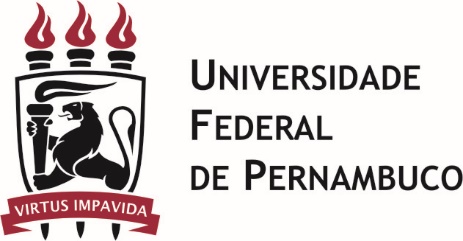 UNIVERSIDADE FEDERAL DE PERNAMBUCOCENTRO ACADÊMICO DO AGRESTEPROGRAMA DE PÓS-GRADUAÇÃO EM EDUCAÇÃO EM CIÊNCIAS e MATEMÁTICASolicitação de Trancamento de Vínculo	Eu, ______________________, CPF: __________________, venho através deste solicitar o trancamento do vínculo com o Programa de Pós-Graduação em Educação em Ciência e Matemática, por questões de ___________________________________	Meu/Minha orientador(a), _____________________-, já tem ciência deste fato e assentiu esta decisão, disponibilizando sua assinatura digital para cumprir esta formalidade. 	Ficamos à disposição da coordenação do mestrado para maiores esclarecimentos.  Orientando(a): __________________		Orientador(a): __________________